The effect of nanoparticle and mesoporous TiO2 additions on the electronic characteristics of reduced graphene oxide nanocomposites with zinc oxide under UV irradiationSara Abbaspoura, Amirabbas Nourbakhshb*, Reza Ebrahimia, Hamid Ghayoura, Kenneth J.D. Mackenziec*aAdvanced Materials Research Center, Department of Materials Engineering, Najafabad Branch, Islamic Azad University of Najafabad, PO Box 85141-43131 Najafabad, Isfahan, Iran. sara_4695@yahoo.com, rezaebrahami@1aun.ac.ir, h-ghayour@iaun.ac.ir bDepartment of Materials Science and Engineering, Shahreza Branch, Islamic Azad University Shahreza Branch, Pasdaran Street, Shahreza 86145-311, Isfahan, Iran. anourbakhs@yahoo.comcMacdiarmid Institute for Advanced Materials and Nanotechnology, Victoria University of Wellington, P.O. Box 600, Wellington, New Zealand. kenneth.mackenzie@vuw.ac.nz  Tel +64 4 5891948*Corresponding authors, Professor Kenneth J.D.Mackenzie,Dr.Amirabbas Nourbakhsh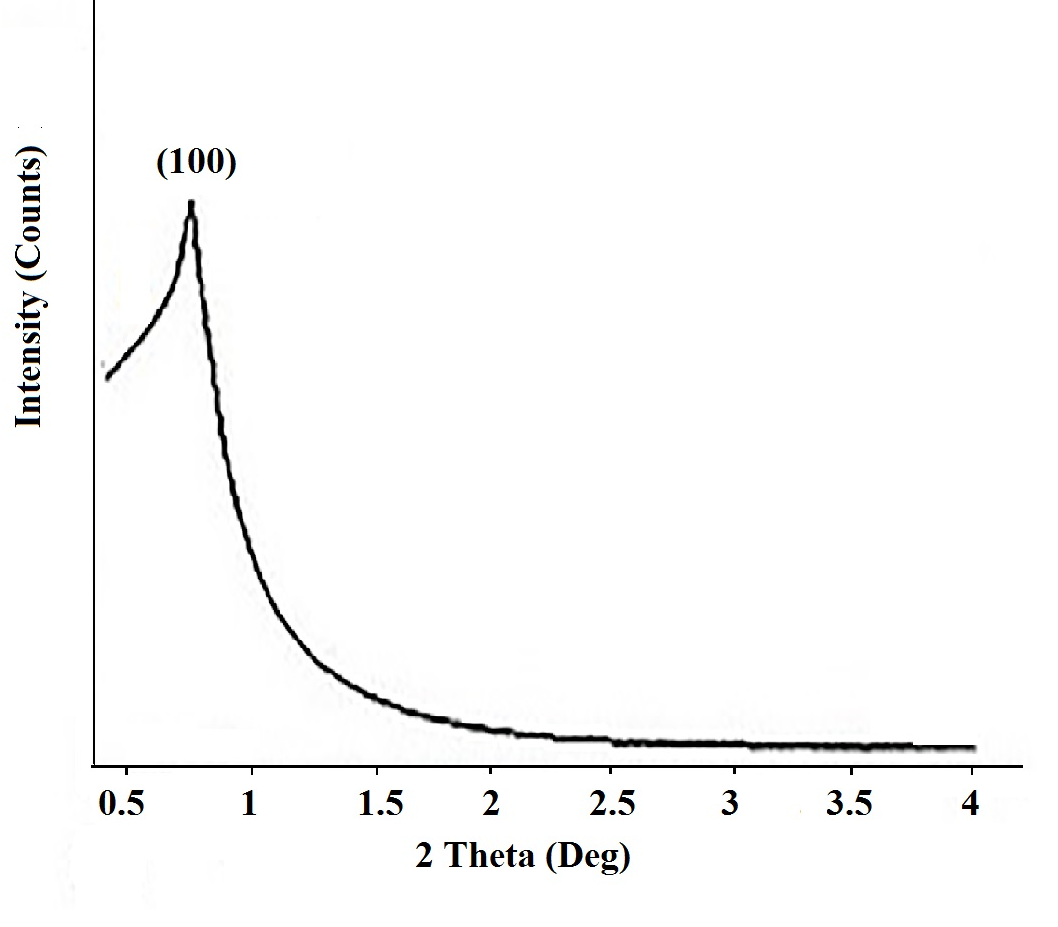 Figure S1. low-angle XRD pattern of mesoporous TiO2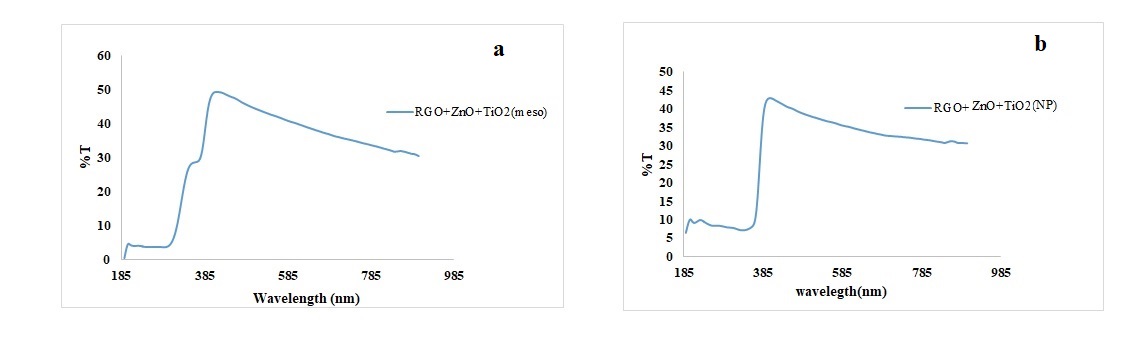 Figure S2.Transmittance versus wavelength a) RGO-Zno-TiO2 (Meso), b) RGO-ZnO-TiO2 (Nano)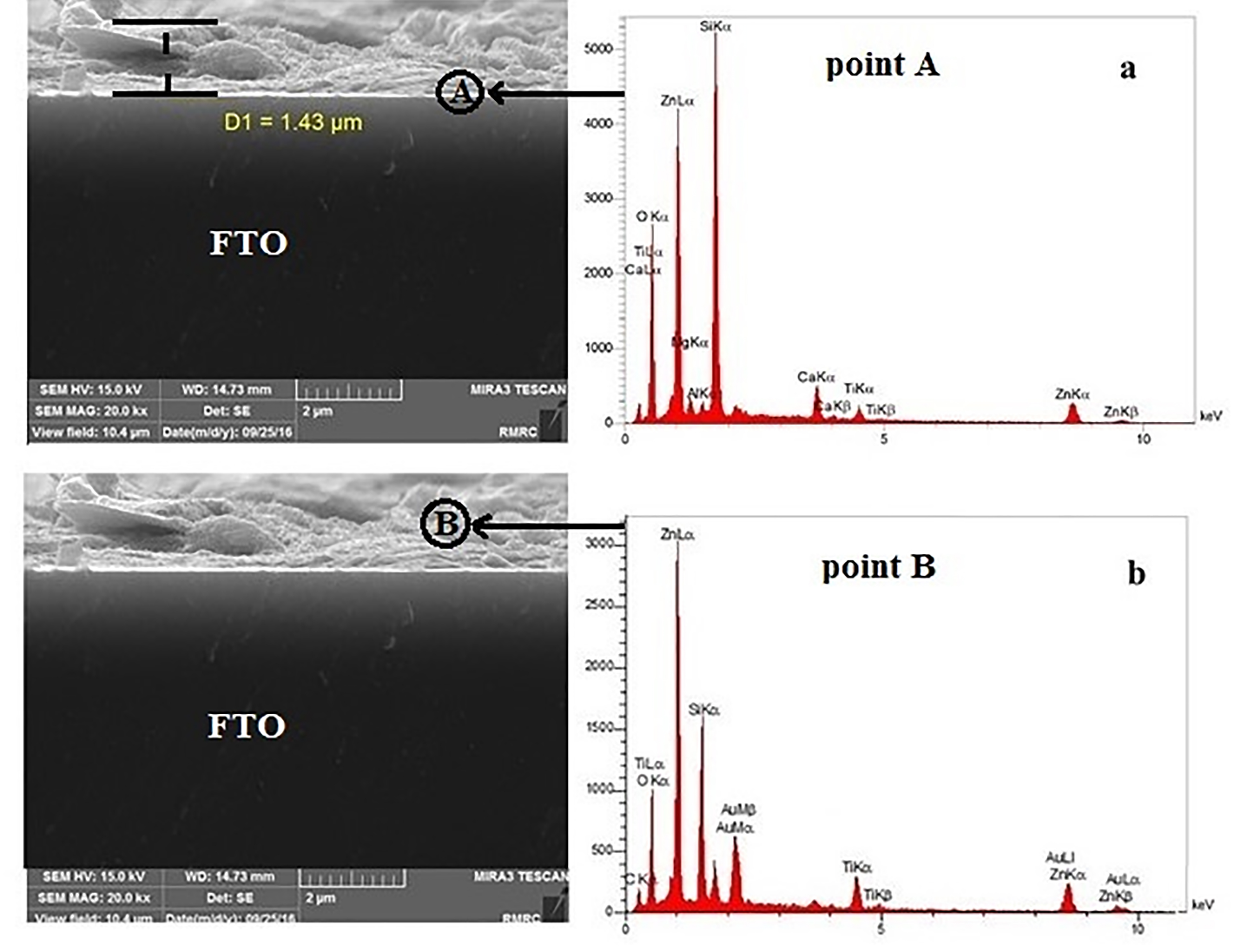 Figure S3. FE-SEM image and EDS spot analysis of the cross-section of the FTO-RGO-ZnO-(nanoparticle) composite at the FTO interface (a) and within the deposited layer (b).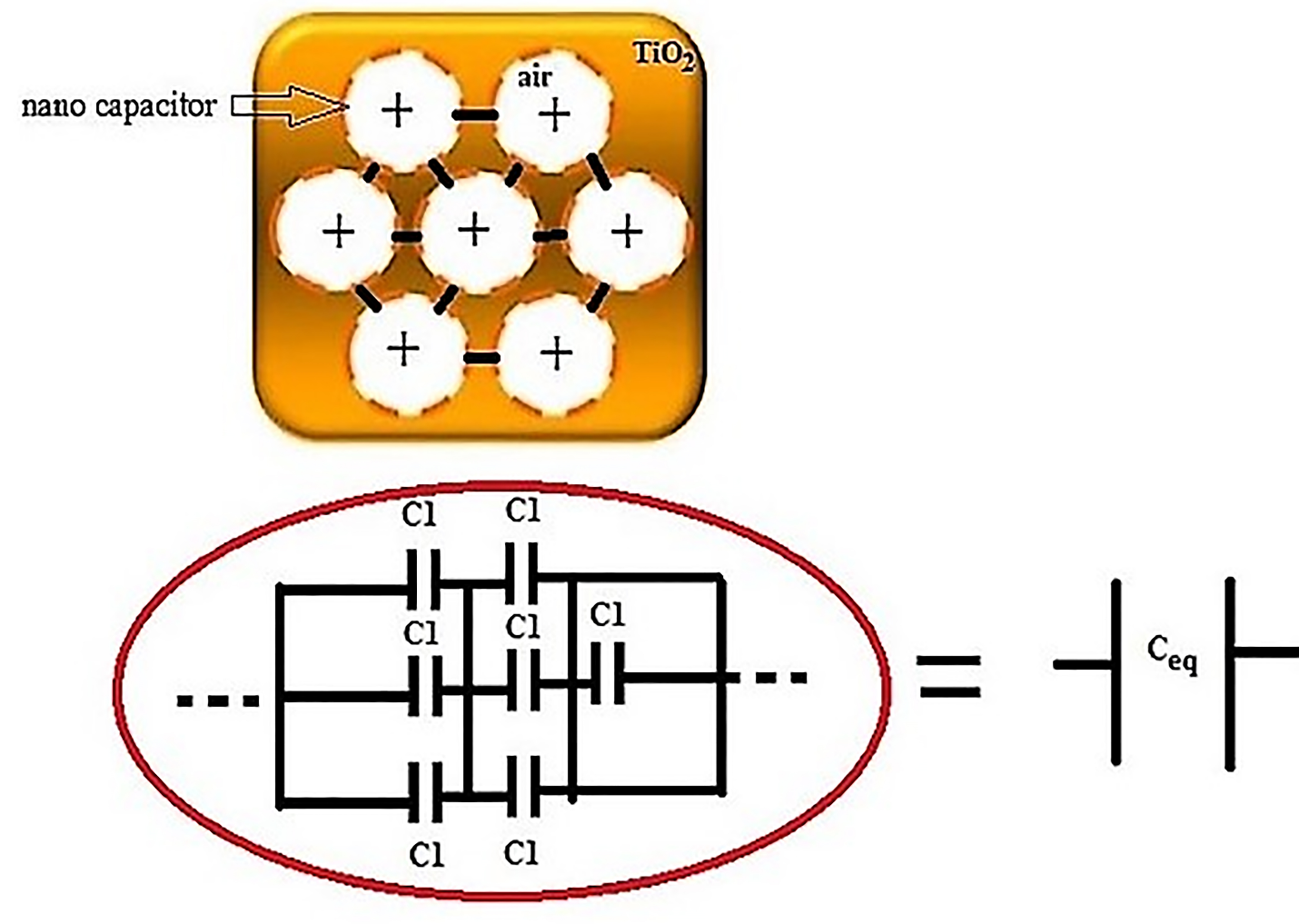 Figure S4. Schematic diagram of the nano capacitor formed within the mesoporous TiO2 structureTable S1. Thickness of the sample layer determined by SEM. Sample designations as in Table 1.Thickness (µm)Sample1.4111.4321.4531.424